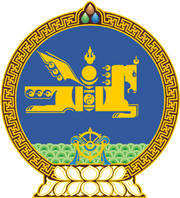 МОНГОЛ УЛСЫН ХУУЛЬ2017 оны 10 сарын 26 өдөр                                                                  Төрийн ордон, Улаанбаатар хотНИЙГМИЙН ДААТГАЛЫН САНГИЙН2017 ОНЫ ТӨСВИЙН ТУХАЙ ХУУЛЬД ӨӨРЧЛӨЛТ ОРУУЛАХ ТУХАЙ1 дүгээр зүйл.Нийгмийн даатгалын сангийн 2017 оны төсвийн тухай хуулийн 3, 4 дүгээр зүйлийг доор дурдсанаар өөрчлөн найруулсугай:	“3 дугаар зүйл.Нийгмийн даатгалын санд 2017 оны төсвийн жилд төсвийн ерөнхийлөн захирагчдын төвлөрүүлэх орлогын хэмжээг доор дурдсанаар баталсугай:	4 дүгээр зүйл.Нийгмийн даатгалын сангийн 2017 оны төсвийн жилд төсвийн ерөнхийлөн захирагчид доор дурдсан төсөв зарцуулах эрх олгосугай:”		МОНГОЛ УЛСЫН 		ИХ ХУРЛЫН ДАРГА					        М.ЭНХБОЛД 	Д/дОрлогын төрөлОрлогын төрөлДүн                    /сая төгрөгөөр/1Хөдөлмөр, нийгмийн хамгааллын сайдХөдөлмөр, нийгмийн хамгааллын сайд1,467,962.8 1.1.Аж ахуйн нэгж, байгууллагаас төлөх шимтгэл546,617.8 1.2.Ажиллагсдаас төлөх шимтгэл525,603.0 1.3.Төсөвт байгууллагаас төлөх шимтгэл 1.3.Төсөвт байгууллагаас төлөх шимтгэл160,717.1 1.4.Нөхөн олговор авагчийн нийгмийн даатгалын 1.4.Нөхөн олговор авагчийн нийгмийн даатгалын     шимтгэл     шимтгэл0.3 1.5.Цаатан иргэдийн нийгмийн даатгалын шимтгэл52.0 1.6.Төрөөс эрүүл мэндийн даатгалын шимтгэлийгхариуцах иргэдийн эрүүл мэндийн даатгалын шимтгэл58,680.51.7.Сайн дурын даатгуулагчаас төлөх шимтгэл59,352.71.8.Эрүүл мэндийн даатгалын бусад даатгуулагчийн      төлөх шимтгэл27,326.81.9.Гадаадад хөдөлмөрийн гэрээгээр ажиллаж      байгаа иргэдийн төлөх шимтгэл3,078.21.10.Үйлдвэрлэлийн осол, мэргэжлээс шалтгаалах        өвчний улмаас хөгжлийн бэрхшээлтэй болсон978.0        даатгуулагчийн төлөх шимтгэл1.11 Бусад орлого				85,556.52Сангийн сайдСангийн сайд570,232.42.1.Улсын төсвөөс олгох санхүүгийн дэмжлэг570,232.4Нийт орлого2,038,195.2Д/дЗарлагын төрөлЗарлагын төрөлДүн/сая төгрөгөөр/1Хөдөлмөр, нийгмийн хамгааллын сайдХөдөлмөр, нийгмийн хамгааллын сайд1.1.Тэтгэврийн даатгалын сан1,404,356.21.2.Тэтгэмжийн даатгалын сан101,996.31.3.Үйлдвэрлэлийн осол, мэргэжлээс шалтгаалах       өвчний даатгалын сан31,495.41.4.Ажилгүйдлийн даатгалын сан35,433.01.5.Эрүүл мэндийн даатгалын сан312,767.81.6.Шүүхийн шийдвэр гүйцэтгэх албаны төлбөр117.61.7.Үйл ажиллагааны урсгал зардал21,374.2Нийт зарлага1,907,540.6